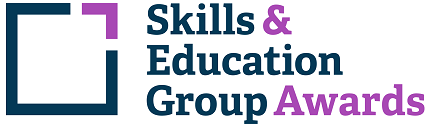 Learner Unit Achievement ChecklistSEG Awards Level 1 Award in Personal Money Management601/1748/5SEG Awards ABC Level 1 Award in Personal Money ManagementCentre Name: ________________________      Learner Name: ______________________________________Notes to learners – this checklist is to be completed, to show that you have met all the mandatory and required optional units for the qualification.J/505/6993  Personal Money Management - Mandatory UnitIf chosen for sampling, Internal/External Moderators must complete the following:Please ensure these forms are copied and distributed to each learner.Assessment CriteriaEvidence (Brief description/title)Portfolio ReferenceDate CompletedComment1.1 Identify costs associated with living independently1.2 Set personal goals and identify steps they can take to improve their financial situation2.1 Identify different sources of income2.2 Identify deductions from payslips2.3 Prepare a personal budget prioritising spending in line with their needs and wants3.1 Identify key differences between a current and a savings account3.2 Identify the difference between interest on savings and interest on borrowing3.3 Define different forms of payment methods identifying when they might be used4.1 Describe three forms of borrowing4.2 Differentiate between priority and non-priority debt4.3 State two actions that can be taken if in debtTUTOR COMMENTS:Name:                                                            Signature:                                                            Date:                                 INTERNAL MODERATOR COMMENTS:Name:                                                            Signature:                                                            Date:                                 EXTERNAL MODERATOR COMMENTS:Name:                                                            Signature:                                                            Date:                                 